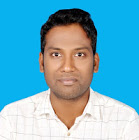 Ph.D  	Alagappa University                      Chemistry 2014M.Sc  Alagappa University 		Textile Chemistry	2009Teaching & Research Experience:	8 years	Research interestMaterials PolymerSensor Medical TextileGreen synthesisNano Scale materials